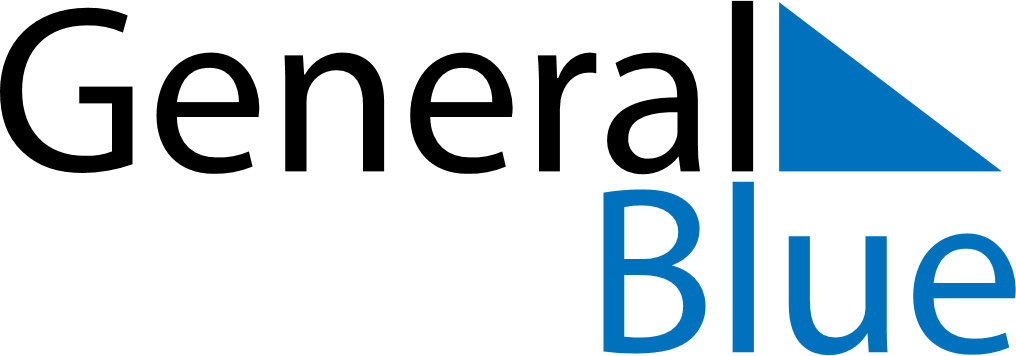 June 2025June 2025June 2025GuyanaGuyanaSUNMONTUEWEDTHUFRISAT1234567Eid Ul Adha89101112131415161718192021222324252627282930